ПРОФЕССИОНАЛЬНОЕ ОБРАЗОВАТЕЛЬНОЕ УЧРЕЖДЕНИЕ «ЦЕНТР ВОЕННО-ПАТРИОТИЧЕСКОГО ВОСПИТАНИЯ И ПОДГОТОВКИ ГРАЖДАН (МОЛОДЕЖИ) К ВОЕННОЙ СЛУЖБЕ Г. МОСКВЫ» ОБЩЕРОССИЙСКОЙ ОБЩЕСТВЕННО-ГОСУДАРСТВЕННОЙ ОРГАНИЗАЦИИ «ДОБРОВОЛЬНОЕ ОБЩЕСТВО СОДЕЙСТВИЯ АРМИИ, АВИАЦИИ И ФЛОТУ РОССИИ»ПОУ «ЦЕНТР ВПВ Г. МОСКВЫ ДОСААФ РОССИИ»121170 г. Москва, ул. Поклонная, д. 11, стр.1                                                                                          тел/факс 8-499-148-28-17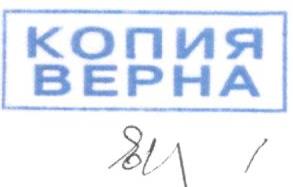 ПОЛОЖЕНИЕ о комиссии по урегулированию споров между участниками образовательных отношений1. ОБЩИЕ ПОЛОЖЕНИЯ 1.1. Комиссия по урегулированию споров между участниками образовательных отношений (далее – «Комиссия») является объединением обучающихся, преподавателей и сотрудников ПОУ «Центр ВПВ г. Москвы ДОСААФ России», действующим на основе добровольческих усилий по урегулированию конфликтов.1.2. Комиссия создается в целях урегулирования разногласий между участниками образовательных отношений по вопросам реализации прав на образование, в том числе случаях возникновения конфликта интересов педагогического работника, применения локальных нормативных актов, обжалования решений о применении к обучающему дисциплинарного взыскания.1.3. В случае обжалования обучающихся, родителями (законными представителями) несовершеннолетних обучающихся, применения к обучающим дисциплинарного взыскания в виде отчисления из ПОУ «Центр ВПВ г. Москвы ДОСААФ России» решение по данному вопросу выносится комиссией по урегулированию споров между участниками образовательных отношений, создаваемой в ПОУ «Центр ВПВ г. Москвы ДОСААФ России».1.4. В своей работе комиссия руководствуется Федеральным законом Российской Федерации «Об образовании в Российской Федерации» от 29.12.2012 № 273-ФЗ и настоящим Положением.1.5. Право на обращение в комиссию имеют как обучающиеся, родители (законные представители) несовершеннолетних обучающихся, так и педагогические работники ПОУ «Центр ВПВ г. Москвы ДОСААФ России».2. ЦЕЛИ И ЗАДАЧИ КОМИССИИ 2.1. Целью Комиссии является: Распространение среди обучающихся, родителей, преподавателей и сотрудников ПОУ «Центр ВПВ г. Москвы ДОСААФ России» цивилизованных форм разрешения конфликтов. Снижение количества административного реагирования на правонарушения;2.2. Задачами Комиссии является распространение среди обучающихся цивилизованных методов урегулирования конфликтов и ответственного поведения. 3. ПРИНЦИПЫ ДЕЯТЕЛЬНОСТИ КОМИССИИ 3.1. Деятельность Комиссии основана на следующих принципах.3.2. Принцип добровольности, предполагающий добровольное участие обучающихся в организации работы Комиссии.3.3. Принцип конфиденциальности, предполагающий обязательство Комиссии не разглашать полученные в ходе работы сведения. Исключение составляет информация о готовящемся преступлении, а также примирительный договор (по согласованию с участниками встречи и подписанный ими).3.4. Принцип нейтральности, запрещающий Комиссии принимать сторону одного из участников конфликта. Нейтральность предполагает, что Комиссия не выясняет вопрос о виновности или невиновности той или иной стороны, а является независимым посредником, помогающим сторонам самостоятельно найти решение.4. ПОРЯДОК ФОРМИРОВАНИЯ КОМИССИИ 4.1. Комиссия формируется из равного числа представителей совершеннолетних обучающихся, родителей (законных представителей) несовершеннолетних обучающихся, сотрудников ПОУ «Центр ВПВ г. Москвы ДОСААФ России» сроком на пять лет и утверждается приказом директора ПОУ «Центр ВПВ г. Москвы ДОСААФ России».4.2. В состав Комиссии могут входить обучающиеся в ПОУ «Центр ВПВ г. Москвы ДОСААФ России», достигшие совершеннолетия, преподаватели и сотрудники ПОУ «Центр ВПВ г. Москвы ДОСААФ России», готовые на добровольных началах участвовать в разрешении конфликтных ситуаций.4.3. Руководитель Комиссии назначается приказом директора ПОУ «Центр ВПВ                             г. Москвы ДОСААФ России» из числа сотрудников ПОУ «Центр ВПВ г. Москвы ДОСААФ России».5. ПОРЯДОК РАБОТЫ КОМИССИИ5.1. Основой для работы Комиссии может служить информация о случаях конфликтного или криминального характера, исходящая в устной или письменной форме от обучающихся, преподавателей, администрации ПОУ «Центр ВПВ г. Москвы ДОСААФ России», членов Комиссии, родителей (иных законных представителей).5.2. Переговоры с родителями (иными законными представителями) и должностными лицами проводит руководитель комиссии (председатель). В сложных ситуациях (при наличии в результате конфликтной ситуации материального ущерба, среди участников конфликтной ситуации есть взрослые или родители, в ситуации криминального характера) руководитель комиссии принимает непосредственное участие в ее разрешении.5.3. Комиссия самостоятельно определяет сроки и этапы работы в каждом конкретном случае.5.4. Если в ходе работы Комиссии конфликтующие стороны пришли к соглашению, достигнутые результаты фиксируются в письменном примирительном договоре или устном соглашении. При необходимости Комиссия передает копию примирительного договора администрации ПОУ «Центр ВПВ г. Москвы ДОСААФ России».5.5. Комиссия помогает определить способ выполнения обязательств, взятых на себя сторонами в примирительном договоре, но не несет ответственности за их выполнение.5.6. При возникновении проблем в выполнении обязательств Комиссия может проводить дополнительные встречи участников конфликта и помочь участникам осознать причины трудностей и наметить пути их преодоления, что оговаривается в письменном или устном соглашении.5.7. При необходимости комиссия информирует участников спора о возможности участия в разрешении конфликта других специалистов (социального педагога, психолога, и т.д.).5.8. Деятельность комиссии фиксируется в журналах и отчетах, которые являются внутренними документами.5.9. Решение комиссии является обязательным для всех участников образовательных отношений и подлежит исполнению в сроки, предусмотренные решением.6. ОРГАНИЗАЦИЯ ДЕЯТЕЛЬНОСТИ КОМИССИИ .1. Комиссии по согласованию с администрацией ПОУ «Центр ВПВ г. Москвы ДОСААФ России» предоставляется помещение для работы, а также возможность использовать иные ресурсы – такие, как оборудование, оргтехника, канцелярские принадлежности, средства информации и др.6.2. Должностные лица ПОУ «Центр ВПВ г. Москвы ДОСААФ России» оказывают комиссии содействие в распространении информации о деятельности Комиссии среди сотрудников и обучающихся.6.3. Комиссия имеет право пользоваться услугами психолога, социального педагога и других специалистов. Администрация ПОУ «Центр ВПВ г. Москвы ДОСААФ России» содействует комиссии в организации взаимодействия с преподавателями, сотрудниками.6.4. В случае если стороны согласились на примирительную встречу, дисциплинарное действие в отношении данных участников конфликта приостанавливается. Решение о необходимости возобновления дисциплинарных действий принимается после получения информации о результатах работы комиссии и достигнутых договоренностях сторон.6.5. Раз в полугодие проводятся совещания между администрацией ПОУ «Центр ВПВ                  г. Москвы ДОСААФ России» и комиссией по результатам работы комиссии за прошедший период и ее взаимодействию с преподавателями и сотрудниками.6.6. В случае если работа Комиссии проводилась по факту, по которому возбуждено уголовное дело, администрация ПОУ «Центр ВПВ г. Москвы ДОСААФ России» может ходатайствовать о приобщении к материалам дела примирительного договора, а также иных документов в качестве материалов, характеризующих личность лица, в отношении которого возбуждено дело об административном правонарушении (обвиняемого), подтверждающих добровольное возмещение материального ущерба и иные действия, направленные на заглаживание вреда, причиненного потерпевшему.6.7. Комиссия может вносить на рассмотрение администрации предложения по снижению конфликтности и иные предложения, способствующие улучшению психологического климата в коллективе.7.ЗАКЛЮЧИТЕЛЬНЫЕ ПОЛОЖЕНИЯ. 7.1. Настоящее положение вступает в силу с момента его утверждения.7.2. Изменения в настоящее положение вносятся председателем Комиссии по согласованию с членами Комиссии и утверждаются директором ПОУ «Центр ВПВ                          г. Москвы ДОСААФ России».ЗАЯВЛЕНИЕ Фамилия ____________________________________________________________________________Имя ____________________________________________________________________________Отчество ____________________________________________________________________________Место проживания (адрес) __________________________________________________________________Документ, удостоверяющий личность _________________________________________________________Прошу Комиссию по урегулированию споров между участниками образовательных отношений ПОУ «Центр ВПВ г. Москвы ДОСААФ России» рассмотреть __________________________________________________________________________________________________________________________________________________________________________________________________________________________________ в моем присутствии, в присутствии лица, представляющего мои интересы, без меня (моих представителей). «_______»________ 20___г./___________/подпись заявителя Заявление принял________________________________________________________ должность__________________Ф.И.О./____________/подпись «__»________20__г.                                                                                                                   Приложение № 1к Положениюо комиссии по урегулированию споров между участниками образовательных отношенийПротоколзаседания комиссии по урегулированию споров между участниками образовательных отношений ПОУ «Центр ВПВ г. Москвы ДОСААФ России» Решение по вопросу об объективности выставления отметки  по ________________________________________________(предмет) преподавателем, МПОВ __________________________________________(Ф.И.О.) обучающемуся ______________________________________(Ф.И.О.) _______группы.Комиссия для разрешения спорного вопроса создала предметную комиссию в составе преподавателей:______________________________________________ (предмет, Ф.И.О.), ____________________________________________________________ (предмет, Ф.И.О.), ____________________________________________________________ (предмет, Ф.И.О.).Заслушав ответ обучающегося_______ группы ______________________________ (Ф.И.О.), руководствуясь нормами оценки знаний по_______________________________ (предмет), предметная комиссия пришла к выводу: ___________________________________________________________________________ ___________________________________________________________________________ ___________________________________________________________________________ Дата Подписи членов комиссии    ______________                                                      ______________                                                      ______________                                                                                                                 Приложение № 2                                                                                                                   к Положению о комиссии по урегулированию споровмежду участниками образовательных отношенийПротоколзаседания комиссии по урегулированию споров между участниками образовательных отношений ПОУ «Центр ВПВ г. Москвы ДОСААФ России»Решение По вопросу об объективности выставления отметки по _______________________________________________(предмет) преподавателем, МПОВ _______________________________________________________(Ф.И.О.) обучающемуся ______________________________________(Ф.И.О.)_______ группы. Комиссия для разрешения спорного вопроса создала предметную комиссию в составе: ____________________________________________________________(предмет, Ф.И.О.), ____________________________________________________________ (предмет, Ф.И.О.), ____________________________________________________________ (предмет, Ф.И.О.).Проверив работу, обучающегося_______группы __________________________________________(Ф.И.О.), полученную в ходе промежуточной, итоговой аттестации, руководствуясь нормами оценки знаний по ___________________________ (предмет), предметная комиссия пришла к выводу:___________________________________________________________________________ ___________________________________________________________________________  Дата Подписи членов комиссии    ______________                                                     ______________                                                      ______________                                                                                                                    Приложение № 3                                                                                                                      к Положению о комиссии по урегулированию споров между участниками образовательных отношенийПротоколзаседания комиссии по урегулированию споров между участниками образовательных отношений ПОУ «Центр ВПВ г. Москвы ДОСААФ России»Решениепо вопросу нарушения процедуры проведения промежуточной аттестации, итоговой аттестации в традиционной форме по _______________________________________(предмет) «____» ___________20____ г. Комиссия рассмотрела заключение о результатах служебного расследования, установила соответствие изложенных в апелляции фактов реальной ситуации на промежуточной аттестации, итоговой аттестации, аттестации в традиционной форме, пришла к выводу: __________________________________________________________________________ ___________________________________________________________________________ ___________________________________________________________________________ Дата Подписи членов комиссии    _____________                                                 _____________                                                 _____________                                                 _____________                                                                                                              Приложение № 4                                                                                                                 к Положениюо комиссии по урегулированию споровмежду участниками образовательных отношенийПротоколзаседания комиссии по урегулированию споров между участниками образовательных отношений ПОУ «Центр ВПВ г. Москвы ДОСААФ России»Решениепо вопросу несогласия с решением или действием руководителя, преподавателя, МПОВ, обучающегося; Комиссия рассмотрела  заявление   участника образовательного процесса  ___________________________________________________________(Ф.И.О.) установила соответствие (несоответствие) изложенных в заявлении фактов реальной ситуации в образовательном процессе и пришла к выводу: ___________________________________________________________________________ ___________________________________________________________________________ ___________________________________________________________________________ ___________________________________________________________________________ ___________________________________________________________________________ ___________________________________________________________________________ ___________________________________________________________________________  Дата Подписи членов комиссии    ______________                                                    ______________                                                     ______________ПРИНЯТО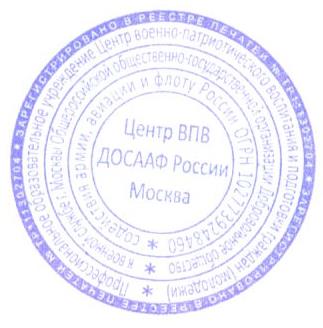 на общем собрании работников «12» октября 2021 г. Протокол № 2«УТВЕРЖДЕНО» приказом директора Центраот «22» октября 2021 г. № 179